VSTUPNÍ ČÁSTNázev komplexní úlohy/projektuStavební výkresy – Výplně stavebních otvorůKód úlohy36-u-2/AE74Využitelnost komplexní úlohyKategorie dosaženého vzděláníE (dvouleté, EQF úroveň 2)H (EQF úroveň 3)Skupiny oborů36 - Stavebnictví, geodézie a kartografieVazba na vzdělávací modul(y)Stavební výkresy - výplně stavebních otvorůŠkolaStřední škola řemesel, Pionýrů, Frýdek-MístekKlíčové kompetenceDatum vytvoření06. 09. 2019 12:43Délka/časová náročnost - Odborné vzdělávání8Délka/časová náročnost - Všeobecné vzděláváníPoznámka k délce úlohyRočník(y)2. ročníkŘešení úlohyindividuální, skupinovéDoporučený počet žáků1Charakteristika/anotaceKomplexní úlohu lze využít pro ověření znalostí po absolvování odborného modulu OTVORY.JÁDRO ÚLOHYOčekávané výsledky učeníRozvoj prostorové představivosti a technického myšlení. Čtení a orientace v technické dokumentaci. Zobrazování jednoduchých náčrtů. Využívání odborné terminologie. Řešení problémů, detailů. Estetická výchova.Specifikace hlavních učebních činností žáků/aktivit projektu vč. doporučeného časového rozvrhuUčební činnosti v časovém rozvrhu. Výuka je vedena formou práce s učebnicí, stavebními výkresy, řízeného dialogu s návazností na znalosti z předmětů stavební materiály, technologie, přestavba budov a v závěru formou odborné diskuze. V komplexní úloze se prolíná několik didaktických metod. Převládají zde metody fixační a názorně-demonstrační.Didaktická křížovka i pexeso s odbornou tematikou jsou formou „hravého“ vyučování. Žáci mohou řešit připravenou křížovku nebo se sami podílejí na přípravě nové křížovky, například pro spolužáky. Žáci si tímto způsobem opakují pojmy a učí se je popsat jinými slovy.KÚ zařadit dle situace ve třídě a schopností žáků.Metodická doporučeníÚlohy v komplexní úloze jsou provázány s odbornými i všeobecnými předměty. Komplexní úlohu lze využít pro ověření znalostí po absolvování odborného modulu.Způsob realizaceVýuka probíhá v učebně.PomůckyPsací a rýsovací potřeby, zvýrazňovačeVÝSTUPNÍ ČÁSTPopis a kvantifikace všech plánovaných výstupůTestKřížovkyPexesoKritéria hodnoceníSplnění úlohy posuzuje učitel za teoretickou část.Hodnocení učitel nastaví dle schopností a oboru žáků. Individuální, dle schopností žákůDoporučená literaturaČSN 01 3420 Výkresy pozemních staveb – Kreslení výkresů stavební částiZAKRESLOVÁNÍ OKEN (ČSN 01 3420)ZAKRESLOVÁNÍ DVEŘÍ A VRAT (ČSN 01 3420)PoznámkyObsahové upřesněníOV RVP - Odborné vzdělávání ve vztahu k RVPPřílohytest_Stavebni-vykresy-Vyplne-stavebnich-otvoru.docxkrizovky_Stavebni-vykresy-Vyplne-stavebnich-otvoru.docxpexeso_Stavebni-vykresy-Vyplne-stavebnich-otvoru.docxMateriál vznikl v rámci projektu Modernizace odborného vzdělávání (MOV), který byl spolufinancován z Evropských strukturálních a investičních fondů a jehož realizaci zajišťoval Národní pedagogický institut České republiky. Autorem materiálu a všech jeho částí, není-li uvedeno jinak, je Jana Štuknerová. Creative Commons CC BY SA 4.0 – Uveďte původ – Zachovejte licenci 4.0 Mezinárodní.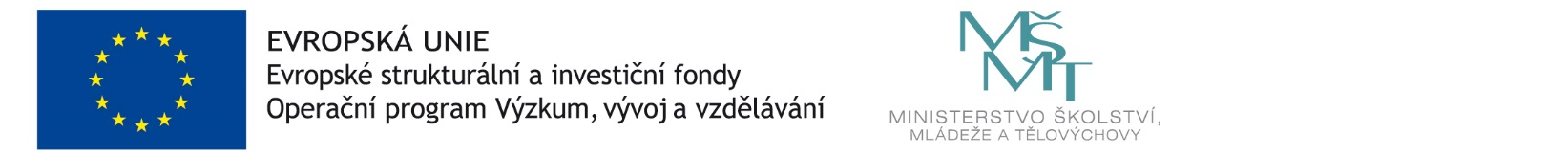 